RESULTS FOR SATURDAY 17 JUNE 2017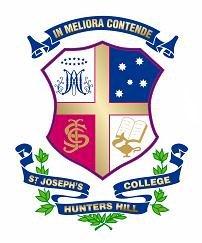 RUGBY vs SCOTS, HIGH, KNOX, BARKER, WAVERLEY, RIVERVIEW and SHORERESULTS FOR SATURDAY 17 JUNE 2017FOOTBALL vs SYDNEY BOYS HIGH SCHOOLAFLTeamOppositionVenueTimeSt Joseph’sOpposition1st XVScotsSJC No 13.15pm19232nd XVScotsSJC No 12.00pm0243th XVSBHS 1SJC No 11.00pm6654th XVScotsSJC No 112.00pm3955th XVScotsSJC No 211.00am53126th XVScotsSJC No 21.00pm2977th XVScotsSJC No 29.00am5378th XVSBHS 2SJC No 212.00pm2709th XVScots 8SJC No 411.00am53510th XVSJC 16GSJC No 410.00am75011th XVKnox 6SJC No 19.00am252112th XVBarker 6SJC No 49.00am451716AScotsSJC No 111.00am191916BSBHS ASJC No 210.00am56016CScotsSJC No 312.00pm31716DScotsSJC No 310.00am56016ESBHS BSJC No 39.00am24016FScotsCollege E9.00am46516GSJC 10th XVSJC No 410.00am07515AScotsSJC No 110.00am31715BWaverley BSJC No 18.00am60515CSBHS ASJC No 412.00pm281715DScots BSJC No 311.00am64715ERiverview ECollege B9.00am66015FScots CCollege B10.00am75015GKnox DGillespie 18.00am211415HShore FCollege E11.00am363314AScotsSJC No 22.00pm27014BScotsSJC No 31.00pm221714CSBHS ACollege A11.00am36514DScotsCollege A10.00am331914EScotsCollege A9.00am26514FScotsCollege B12.00pm28014GRiverview FCollege B11.00am281213AScotsCollege A1.00pm211913BScotsCollege A12.00pm152713CSBHS ACollege C11.00am371713DScotsCollege C1.00pm261213EScotsCollege C12.00pm122113FScotsCollege C10.00am73813GScotsCollege C9.00am1014TeamOppositionVenueTimeSt Joseph’sOpposition1st XISBHSMc Kay No 411.30am512nd XISBHSMc Kay No 410.00am413rd XISBHSMc Kay No 49.00am404th XISBHSMc Kay No 48.00am205th XISBHSMc Kay No 312.00pm306th XISBHS 10Mc Kay No 31.00pm127th XISBHS 11Mc Kay No 32.00pm1516ASBHS BCP No 9 (Mission Fields)10.00am0116BSBHS CCP No 9 (Mission Fields)9.00am0915ASBHS CCP No 10 (Mission Fields)12.00pm1114ASBHS BCP No 10 (Mission Fields)2.00pm0214BSBHS CCP No 10 (Mission Fields)1.00pm0213ASBHSCP No 9 (Mission Fields)2.00pm1213BSBHSCP No 9 (Mission Fields)1.00pm2213CSBHS DCP No 9 (Mission Fields)12.00pm10013DSBHS ECP No 9 (Mission Fields)11.00am10TeamOppositionVenueTimeSt Joseph’sOppositionOpensRiverview WhiteMahoney Park10.45am8247